Родительское собрание в группах второго раннего возраста «Упрямство и капризы детей»Обанина Э.Э.Каждый педагог заинтересован в том, чтобы родители были увлечены вопросами воспитания детей. Тем более, что без родительского участия процесс воспитания сложен. Основной формой работы с родителями является родительское собрание, которое концентрирует в себе весь комплекс психолого-педагогического взаимодействия детского сада и семьи.20 января в детском саду «Оленёнок» поселка Тазовский, состоялось родительское собрание в группах второго раннего возраста «Лучики» и «Смешарики» на тему: «Капризы и упрямство детей трёх лет», целью которого было ознакомление родителей со способами преодоления детских капризов и упрямства; повышение педагогической культуры родителей. На собрании Аблинова Л.Г., старший воспитатель детского сада, ознакомила родителей с  информацией о платных услугах и ответила на интересующие родителей вопросы по административной работе детского сада. Так же Лариса Геннадьевна как педагог-психолог раскрыла главные аспекты темы капризов детей. Емелова Ольга Николаевна, музыкальный руководитель, рассказала родителям о музыкальном развитии детей раннего возраста. Воспитатели групп раннего возраста, предложили родителям поиграть в игры: «Колобок»; «я и мой ребенок…», порешать педагогические задачки и др.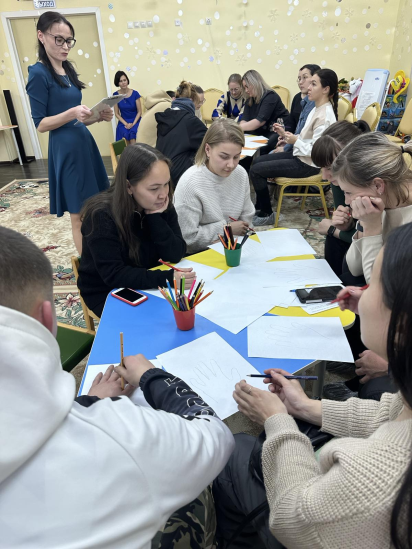 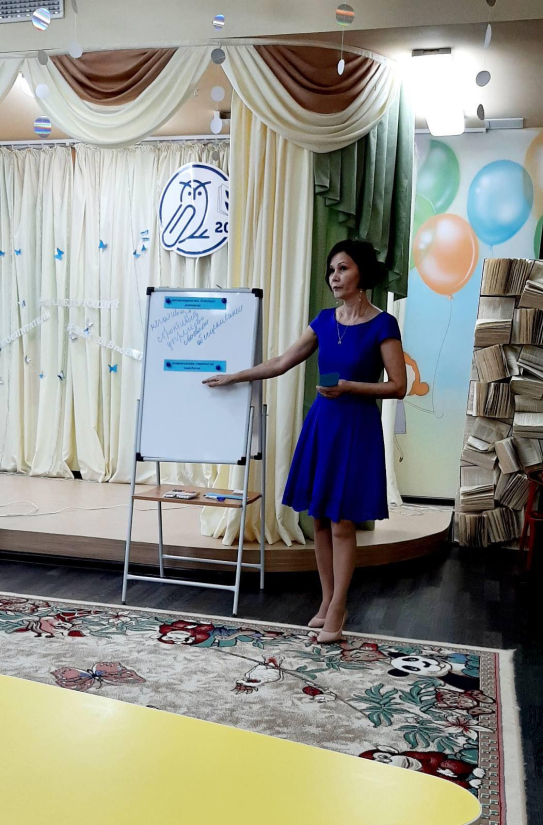 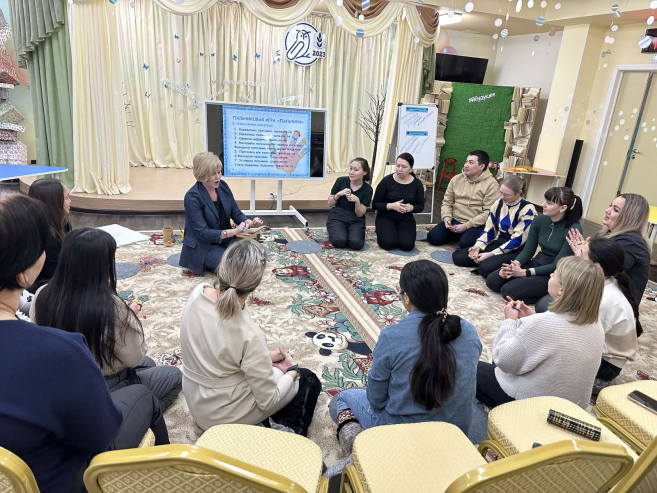 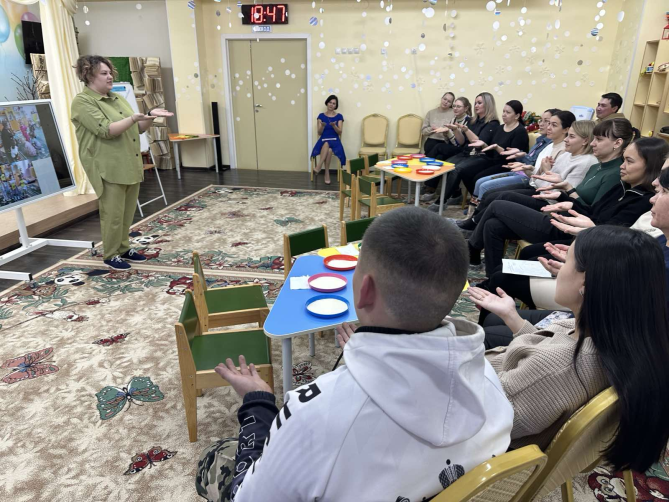 